NAME: Draw (in plan view) the earth’s position in relation to the sun during the following four times of the year. Indicate the appropriate direction of axial tilt and label with the correct Julian Day:June 22 (Summer Solstice)	Julian Day: __________September 23 (Autumnal Equinox)	Julian Day: __________December 22 (Winter Solstice) 	Julian Day: __________March 21 (Vernal Equinox) 	Julian Day: __________Additionally, indicate the Earths position on your birthday and calculate the Julian Day! 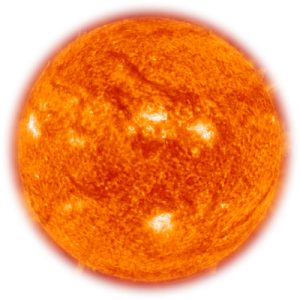 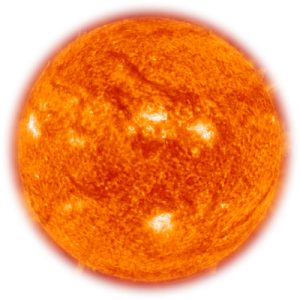 What is the date of your birthday? _________________________What is the Julian Day (of your Birthday)? ___________________Example of possible solutions provided at the following link:http://www.moonstick.com/motions.htmThis is an example from the website above. This is an advanced version showing the time of the day. Encourage the students to think about time. 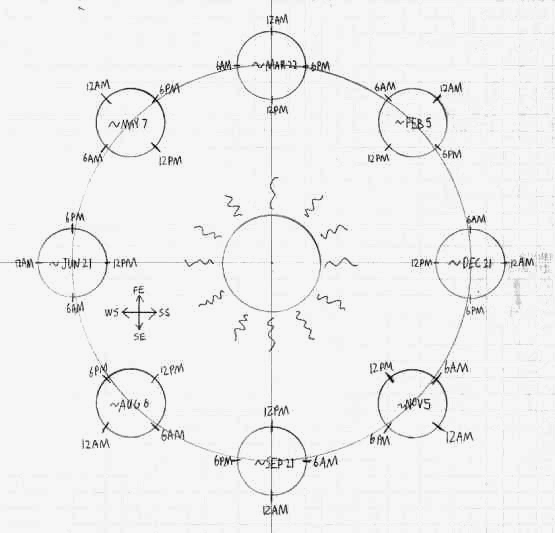 